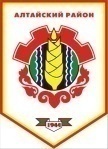 Российская ФедерацияРеспублика ХакасияСовет депутатов Аршановского сельсоветаАлтайского района Республики ХакасияРЕШЕНИЕ12.12.2012г.          		                 с. Аршаново	                                  № 50В соответствии с частью 4 статьи 15 Федерального закона от 06.10.2002 г. 131-ФЗ «Об общих принципах организации местного самоуправления в Российской Федерации» статьи 29 Устава муниципального образования Аршановский сельсовет, Совет депутатов Аршановского сельсовета Алтайского района Республики Хакасия РЕШИЛ:       1.Передать органами местного самоуправления  Аршановского сельсовета части осуществления своих полномочий по выдаче разрешений на строительство, разрешение на ввод объектов в эксплуатацию при осуществлении строительства, реконструкции, капитального ремонта объектов капитального строительства, расположенных на территории поселения, утверждение местных нормативов градостроительного проектирования поселения, резервирование земель и изъятие, в том числе путем выкупа земельных участков в границах поселения для муниципальных нужд, населенных пунктов Аршановского сельсовета.     2.Главе Аршановского сельсовета заключить соглашение о передаче осуществления части полномочий Администрации Алтайского района по выдаче разрешений на строительство, разрешение на ввод объектов в эксплуатацию при осуществлении строительства, реконструкции, капитального ремонта объектов капитального строительства, расположенных на территории поселения, утверждение местных нормативов градостроительного проектирования поселения, резервирование земель и изъятие, в том числе путем выкупа земельных участков в границах поселения для муниципальных нужд, населенных пунктов Аршановского сельсовета.       2. Настоящее решение вступает в силу со  дня  его официального опубликования (обнародования).Глава Аршановского сельсовета Алтайского района Республики Хакасия                                          Н.А. ТанбаевО передаче части полномочий органами местного самоуправления на 2013 год муниципальному образованию Алтайский район